BRAMFORD PRE-SCHOOL  PLAYGROUP
ADMISSION APPLICATION
Full name of child ……………………………………………………………………………………………………………Date of birth……………………………………………………………………………………………………………………Address (inc.  postcode)………………………………………………………………………………………………..Email……………………………………………………………………………………………………………………………………Telephone number…………………………………………………………………………………………………………..Name of parent/guardian……………………………………………………………………………………………….Signed……………………………………………….……..    Date………………………..…………………………………When would you like your child to join us?......................................................................Please state any preferred sessions (please tick)
Are you eligible for government funding?      YES………………..            NO……………….Please give details…………………………………………………………………………………………….………………………………………………………………………………………………………………………………..Further information on funding can be found on the ‘Childcare Choices’ websiteIf your child will be attending another setting , please provide details on the reverse of this form. (name, address, telephone number, hours attending)
 www.bramfordplaygroup.org
bramfordplaygroup@btinternet.com
01473 740782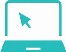 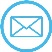 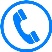 MondayTuesdayWednesdayThursdayFridayMorning LunchAfternoon